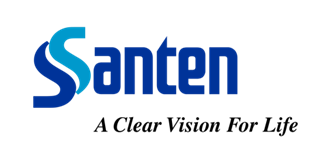 Научно - практический семинар «Глаукома в клинических примерах»9 декабря 2017Пермь, гостиница Hilton Garden InnМодераторы семинара: Н.А. Собянин, В.П. НиколаенкоВремяТемалектор09.00 - 09.30 Приветственный кофе - брейквсе09.00 – 09.15Клинический пример:  «Лечение  рефрактерной глаукомы, сочетающийся с кистозным макулярным отёком»В.П. Николаенко09.15-09.30Клинический пример: «Первичная открытоугольная глаукома»Н.А. Собянин09:30 – 11:00Разбор клинических случаев все11:00 – 11:30Кофе-брейквсе11:30 - 13:00Разбор клинических случаев все13:00 – 14:00Обед все14:00 – 15:00«Офтальмогипертензия после гипотензивных операций»Николаенко В.П.д.м.н.,проф. кафедры офтальмологии медицинского факультета СПбГУ, зам.главного врача по офтальмологии ГМПБ№2г. Санкт-Петербург15:00 -15:30Дискуссиявсе